ПОЛОЖЕНИЕ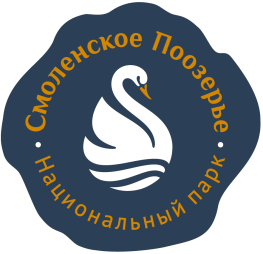 о проведении областной интернет-викторины «Прилетели вестники весны», объявленной ФГБУ «Национальный парк «Смоленское Поозерье» в рамках празднования Дня птиц.ТребованияОтветы на вопросы должны быть развернутыми и индивидуальными;Файл с ответами высылайте на электронный адрес: kunguryakova@bk.ruВ викторине могут принимать участие учащиеся 1-11 классов.Внимание! Все работы должны быть подписаны. Необходимо указать:фамилия, имя автора (полностью), возраст;место учебы (школа; класс);адрес проживания (контактный телефон).Работы, присланные для участия в акции, не рецензируются и не возвращаются.Ответы на вопросы интернет-викторины принимаются строгодо 10 апреля 2024 года!                                                   ВОПРОСЫ ИНТЕРНЕТ-ВИКТОРИНЫ.
Назовите очередность прилета перелетных видов птиц весной на родину.
Почему весну «открывают» грачи, а ласточки прилетают позже других птиц?
Где устраивают себе гнезда скворцы, которым не хватило скворечников?
Назовите 2 причины: зачем скворцы и галки катаются верхом на коровах, овцах и лошадях?
Сводный пернатый брат посмотрел на брата, но долго терпеть его не смог и сбросил с высоты. Что произошло и с кем?Назовите 5 наиболее встречаемых видов уток, обитающих на водоемах национального парка «Смоленское Поозерье».
Какой вид уток использует длинные заостренные перья при исполнении брачного танца и во время угрозы сопернику.
Как называют большеголовую птицу чомгу, на голове которой перья стоят торчком?
Очень крупная и сильная сова, которая называется «рыбный филин» (редкий исчезающий вид, занесен в Международную Красную книгу) питается различными речными обитателями. Обычно, заметив добычу, филин пикирует в воду и мгновенно хватает ее острыми когтями. Но сегодня он зашел в воду и стал прощупывать лапой дно. Зачем он это делает?
Эти птицы  относятся к категории редких и крупных птиц, так как длина взрослых особей доходит до одного метра, а размах крыльев составляет почти полтора метра. Вес составляет около 3-х килограммов. Из-за того, что эта птица предпочитает вести скрытный образ жизни, гнездясь как можно дальше от человека, укоренилось мнение о том, что этот вид достаточно малочисленный. Что это за птица? 
В своем большинстве хищные пернатые – это крупные, серьезные на вид птицы, которые легко поднимают и уносят свою жертву. Однако есть среди них хищники, которые внешне совсем не похожи на могучих охотников – это мелкие птицы размером с воробья (отряд Ворбьинообразные) Эти крохи не только смелые, но и хитрые охотники. Они вылетают в поисках добычи даже сытые, делая запасы «на черный день». Маленькие хищники не только убивают добычу (жуков, стрекоз, гусениц), но и развешивают ее на колючках и сучках! Где они появляются, там исчезают мелкие певчие птицы, так как тоже могут стать их добычей. О какой распространенной по всей средней полосе России птице идет речь?
Название какой певчей птицы с яркой внешностью произошло от старорусского слова «варакать» - «нести чепуху, подражать, дразнить»?
Удивительное устройство клюва у этих пернатых помогает им ловить, стремительно проносящуюся мимо, съедобную мелочь (мух, слепней, стрекоз) прямо на лету. Название какой перелетной птицы совпадает с ее рационом питания?
Название какой болотной птицы произошло от древнего русского глагола, обозначавшего «медленно передвигаться»? 
Эта маленькая птичка вьет гнездо в дупле. А если кто-нибудь захочет полакомиться ее птенцами, она мастерски изображает змею — вытягивает шею, шипит. За такое виртуозное управление своей шеей она и получила свое название. Какое?
 Итоги интернет-викторины будут подведены 15 апреля 2024 года на сайте национального парка «Смоленское Поозерье». Победители конкурса награждаются памятными дипломами, участники – сертификатами. Список участников и победителей будет опубликован на официальном сайте национального парка «Смоленское Поозерье».Контактный телефон: (48147) 4-62-04, Кунгурякова Ирина.